SITE HAZARD REGISTER 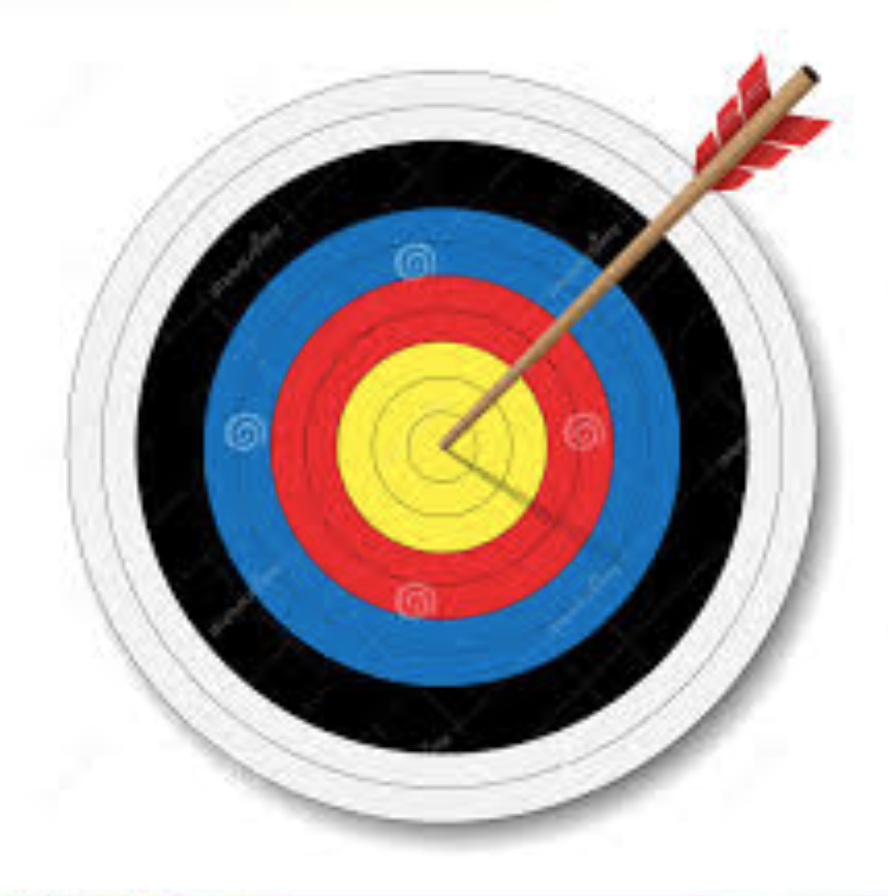 XYZ Archery ClubPaddock 16, 225 Gt Main Road, ErewhonKnown Site Hazards Identified Hazard✔Action TakenUn-level ground - drainage channel by entrance gate.  Tripping.EliminateIsolateMinimise✔Club Members will be made aware of this hazard.  Hazard to be sprayed with Dazzle.Marquee/Gazebo Guide ropes & pegs. TrippingEliminateIsolatePegs to be flush with the ground or capped with high vis toggle.  Minimise✔Guide ropes to have a coloured marker tied on for visual recognition.EliminateIsolateMinimiseEliminateIsolateMinimiseEliminateIsolateMinimise